Утверждено: _______________________________________________________________________________________________________________Программа комплексного развития социальной инфраструктуры МО Ашировское сельское поселение Кунашакского района на период до 2028 годаРазработал:Индивидуальный предприниматель _____________________________ В.Н. ГилязовГилязов В.Н. с. Кунашак, 2017ОглавлениеПЕРЕЧЕНЬ РИСУНКОВ	2ПЕРЕЧЕНЬ ТАБЛИЦ	2ПЕРЕЧЕНЬ ИСПОЛЬЗУЕМЫХ ТЕРМИНОВ, ОПРЕДЕЛЕНИЙ И	3СОКРАЩЕНИЙ	3ВВЕДЕНИЕ	5Раздел 1. Паспорт программы	7Раздел 2. Характеристика существующего состояния социальной инфраструктуры.	92.1. Описание социально-экономического состояния поселения.	92.2. Сведения о градостроительной деятельности на территории поселения.	112.3 Технико-экономические параметры существующих объектов социальной инфраструктуры поселения.	132.4 Прогнозируемый спрос на услуги социальной инфраструктуры.	182.5 Оценка нормативно-правовой базы, необходимой для функционирования и развития социальной инфраструктуры поселения.	26Раздел 3. Перечень мероприятий (инвестиционных проектов) по проектированию, строительству и реконструкции объектов социальной инфраструктуры поселения.	28Раздел 4. Оценка объемов и источников финансирования мероприятий (инвестиционных проектов) по проектированию, строительству, реконструкции объектов социальной инфраструктуры поселения.	30Раздел 5. Целевые индикаторы Программы.	33Раздел 6. Оценка эффективности мероприятий, включенных в Программу.	35Раздел 7. Предложения по совершенствованию нормативно-правового и информационного обеспечения деятельности в сфере проектирования, строительства, реконструкции объектов социальной инфраструктуры поселения.	377.1. Порядок реализации  Программы.	377.2. Предложения по совершенствованию информационного обеспечения	377.3. Предложения по совершенствованию нормативно-правового обеспечения.	37СПИСОК ИСТОЧНИКОВ.	43ПЕРЕЧЕНЬ РИСУНКОВрис.  1 Распределение затрат по социальным сферам.	31ПЕРЕЧЕНЬ ТАБЛИЦТаблица 1 Общая информация по населённым пунктам поселения .	9Таблица 2 Протяжённость  транспортных и пешеходных маршрутов между населёнными пунктами поселения, км	9Таблица 3 Показатели половозрастной структуры населения .	10Таблица 4 Сведения о расширении границ населённых пунктов поселения.	11Таблица 5 Прогноз развития жилищного строительства  Ашировского СП, тыс.м2	12Таблица 6  Перечень и характеристики зданий учреждений образования.	14Таблица 7  Информация о наличии оборудованных учебных кабинетов, объектов для проведения практических занятий.	14Таблица 8 Перечень и характеристики зданий учреждений здравоохранения.	15Таблица 9 Перечень и характеристики зданий учреждений социальной защиты населения	16Таблица 10  Перечень и характеристики зданий учреждений культуры.	16Таблица 11 Нормативы пешеходной и транспортной доступности социальных учреждений (кроме общеобразовательных учреждений).	19Таблица 12 Нормативы пешеходной и транспортной доступности общеобразовательных учреждений	19Таблица 13 Прогнозная оценка количества лиц дошкольного (1-6 лет) и школьного возраста (7-17 лет).	20Таблица 14 Минимальные нормы создания стационарных библиотек.	22Таблица 15 Расчет  потребности в объектах социальной инфраструктуры.	24Таблица 16 Общая программа инвестиционных проектов.	29Таблица 17 Нормативные документы и коэффициенты перехода для определения затрат на проектирование, строительство, реконструкцию объектов социальной инфраструктуры.	30Таблица 18 ИПЦ (прогноз МЭР РФ)	30Таблица 19 График финансирования проектов Программы по периодам реализации.	32Таблица 20 Фактические и плановые значения индикаторов и  показателей развития социальной инфраструктуры.	34ПЕРЕЧЕНЬ ИСПОЛЬЗУЕМЫХ ТЕРМИНОВ, ОПРЕДЕЛЕНИЙ И СОКРАЩЕНИЙТермины и определения.Социальная инфраструктура - система необходимых для жизнеобеспечения человека объектов, коммуникаций, а также предприятий, учреждений и организаций, оказывающих социальные и коммунально-бытовые услуги населению, органов управления и кадров, деятельность которых направлена на удовлетворение общественных потребностей граждан соответствующих установленным показателям качества жизни.Образование – единый целенаправленный процесс воспитания и обучения, являющийся общественно значимым благом и осуществляемый в интересах человека, семьи, общества и государства, а также совокупность приобретаемых знаний, умений, навыков, ценностных установок, опыта деятельности и компетенции определенных объема и сложности в целях интеллектуального, духовно-нравственного, творческого, физического и (или) профессионального развития человека, удовлетворения его образовательных потребностей и интересов;Здравоохранение - система охраны здоровья граждан в стране. В нее включаются организации, учреждения, предприятия, ассоциации, научные общества, специалисты и других хозяйственных субъектов, вне зависимости от их ведомственной принадлежности и организационно-правовой формы деятельности. Их деятельность должна быть связана с производством, обеспечением, контролем качества, реализацией лекарственных средств, медицинской техники, медицинских услуг, проведением работ по предупреждению заболеваний, организацией и управлением процессами и финансами в сфере охраны здоровья граждан, образованием медицинских работников на додипломном и последипломном уровне;Физическая культура - часть культуры, представляющая собой совокупность ценностей, норм и знаний, создаваемых и используемых обществом в целях физического и интеллектуального развития способностей человека, совершенствования его двигательной активности и формирования здорового образа жизни, социальной адаптации путем физического воспитания, физической подготовки и физического развития;Массовый спорт - часть спорта, направленная на физическое воспитание и физическое развитие граждан посредством проведения организованных и (или) самостоятельных занятий, а также участия в физкультурных мероприятиях и массовых спортивных мероприятиях;Культура - совокупность формальных и неформальных институтов, явлений и факторов, влияющих на сохранение, производство, трансляцию и распространение духовных ценностей (этических, эстетических, интеллектуальных, гражданских и т.д.).Эффективность — соотношение между достигнутым результатом и использованными ресурсами.Энергетическая эффективность – характеристики, отражающие отношение полезного эффекта от использования энергетических ресурсов к затратам энергетических ресурсов, произведенным в целях получения такого эффекта, применительно к продукции, технологическому процессу, юридическому лицу, индивидуальному предпринимателю.Техническое состояние – совокупность параметров, качественных признаков и пределов их допустимых значений, установленных технической, эксплуатационной и другой  нормативной   документацией.Реконструкция — процесс изменения устаревших объектов, с целью придания свойств новых в будущем. Реконструкция объектов капитального строительства (за исключением линейных объектов) — изменение параметров объекта капитального строительства, его частей. Реконструкция линейных объектов (водопроводов, канализации) — изменение параметров линейных объектов или их участков (частей), которое влечет за собой изменение класса, категории и (или) первоначально установленных показателей функционирования таких объектов (пропускной способности и других) или при котором требуется изменение границ полос отвода и (или) охранных зон таких объектов.Модернизация (техническое перевооружение) - обновление объекта, приведение его в соответствие с новыми требованиями и нормами, техническими условиями, показателями качества.Элемент территориального деления - территория поселения, установленная по границам административно-территориальных единиц.Сокращения.ВОП – врач общей практики.ГВС –  система горячего водоснабжения.ГП – генеральный план.МКД – многоквартирный жилой дом.МО – муниципальное образование.ПЗ – пояснительная записка.СОШ - средняя общеобразовательная школа.ООШ – основная общеобразовательная школа.ТЭР – топливно-энергетический(-ие) ресурс(-ы).ФАП – фельдшерско-акушерский пункт.ВВЕДЕНИЕПрограмма комплексного развития систем социальной инфраструктуры Ашировского сельского поселения на период до 2028 года (далее по тексту – Программа) разработана Индивидуальным предпринимателем Гилязовым Виктором Наиловичем в соответствии с условиями  муниципального контракта  №0169300013617000065-0171914-01 от 24 июля 2017 года.Формирование и реализация Программы базируется на следующих принципах:целеполагания – мероприятия и решения Программы должны обеспечивать достижение поставленных целей;системности – рассмотрение Программы как единой системы с учетом взаимного влияния разделов и мероприятий Программы друг на друга;комплексности – формирование Программы комплексного развития социальной инфраструктуры  в увязке с различными целевыми программами (федеральными, областными, муниципальными).Характеристика социальной инфраструктуры является основной входной информацией, используемой для целей расчета бюджетной потребности. Основные составляющие характеристики - численность работающих, обучающихся, воспитанников, обслуживаемых, занимаемая площадь и уровень ее благоустройства. Характеристики формируются в разрезе отраслей, типов и видов учреждений отрасли, в разрезе территорий региона.Прогнозирование развития социальной инфраструктуры опирается на анализ демографической ситуации на территории, процессов рождаемости и смертности, миграции населения, анализ структуры населения, поскольку основная цель социальной инфраструктуры - это удовлетворение потребностей населения.Программой установлен перечень мероприятий (инвестиционных проектов) по проектированию, строительству, реконструкции объектов социальной инфраструктуры муниципального образования, которые предусмотрены государственными и муниципальными программами, стратегией социально-экономического развития муниципального образования, планом мероприятий по реализации стратегии социально- экономического развития муниципального образования (при наличии данных стратегии и плана), планом и программой комплексного социально-экономического развития муниципального образования, инвестиционными программами субъектов естественных монополий, договорами о развитии застроенных территорий, договорами о комплексном освоении территорий, иными инвестиционными программами и договорами, предусматривающими обязательства застройщиков по завершению в установленные сроки мероприятий по проектированию, строительству, реконструкции объектов социальной инфраструктуры.  Таким образом, Программа является прогнозно-плановым  документом, во-первых, формулирующим и увязывающим по срокам, финансовым, трудовым, материальным и прочим ресурсам реализацию стратегических приоритетов муниципального образования, во-вторых, формирующим плановую основу взаимодействия членов местного сообщества, обеспечивающего и реализацию стратегических приоритетов, и текущее сбалансированное функционирование экономического и социального секторов муниципального образования.Разработка и утверждение Программы включает в себя следующие этапы:1 этап. Сбор исходной информации для выполнения работы.2 этап. Подготовка проекта Программы.3 этап. Сопровождение проекта Программы в ходе проведения публичных слушаний и доработка проекта Программы с учетом замечаний и предложений, поступивших в ходе публичных слушаний. При  разработке Программы использовались данные предоставленные администрациями Кунашакского муниципального района и Ашировского СП, в том числе следующие документы:Схема территориального планирования (ТП) Кунашакского МР;Генеральный план (ГП) Ашировского СП;Прогноз социально-экономического развития Кунашакского МР на 2017 год и на плановый период 2018 и 2019 годов;Муниципальная программа «Доступное и комфортное жилье - гражданам России» в Кунашакском МР Челябинской области на 2017 - 2019 годы;Муниципальная подпрограмма  «Комплексное развитие систем коммунальной инфраструктуры Кунашакского МР на 2017 – 2019 годы».Программа состоит из одной книги, которая содержит описательную и расчётную части Программы, а также основные выводы и решения.Раздел 1. Паспорт программыРаздел 2. Характеристика существующего состояния социальной инфраструктуры.2.1. Описание социально-экономического состояния поселения. 2.1.1 Административно-территориальное устройство.Муниципальное образование  Ашировское СП  находится на территории Кунашакского МР Челябинской области.Административным центром Ашировского СП является село  Аширово. В состав Ашировского СП входят 3 населённых пункта. На основании предоставленных данных общая численность населения по состоянию на 01.09.2017 года составляет 591 человек. Общая информация по населённым пунктам поселения  отражена в таблице 1.Протяжённость  транспортных и пешеходных маршрутов между населёнными пунктами поселения приведена в таблице 2.2.1.2 Транспортная инфраструктура. В Ашировском СП имеются автодороги районного значения.2.1.3 Хозяйственная деятельность.Экономика Ашировского СП базируется, в основном, на сельскохозяйственном производстве (животноводство и полеводство).2.1.4  Жилищный фонд.Жилой фонд в поселении представлен индивидуальными жилыми домами (частные жи-лые дома) и одноэтажными домами  блокированной застройки. По состоянию на 2016 год уровень обеспеченности жильём по Кунашакскому МР  состав-ляет 25,8м2/чел.2.1.5  Население.Показатели половозрастной структуры населения  сведены в таблицу 3.Таблица 1 Общая информация по населённым пунктам поселения .Таблица 2 Протяжённость  транспортных и пешеходных маршрутов между населёнными пунктами поселения, кмПримечание: вторая цифра обозначает протяжённость пешеходного маршрута, в случае если она отличается от протяжённости транспортного маршрута.Таблица 3 Показатели половозрастной структуры населения .Численность детей фактически проживающих на территории Ашировского СП значительно меньше данных приведённых в таблице 3.2.2. Сведения о градостроительной деятельности на территории поселения.Градостроительная деятельность в границах поселения осуществляется в соответствии с ГП Ашировского СП  и схемой ТП Кунашакского МР до 2020 года.В таблице 4 приведены сведения о расширении границ населённых пунктов поселения.Таблица 4 Сведения о расширении границ населённых пунктов поселения.2.2.1 Прогноз численности и состава населения.Схемой ТП Кунашакского МР до 2020 года прогнозируется увеличение численности населения в районе до 32300 человек.Демографическая ситуация за последние годы характеризуется сокращением численности и сужением воспроизводства населения. Сокращение численности населения обуславливается естественными причинами. В среднем по Кунашакскому МР уровень смертности превышает уровень рождаемости в 1,5 раза. Кроме того, убыль населения также обусловлена миграционными процессами.Исходя из вышеприведённых рассуждений прогноз по увеличению численности населения до 2020 года, вероятнее всего, не оправдается. В данной работе при дальнейших расчётах динамика численности населения Ашировского СП до 2028 года принимается нулевой. Численность и половозрастная структура населения в населённых пунктах Ашировского СП на период до 2028 года прогнозируется неизменной, на уровне значений приведённых в таблице 3.2.2.2 Прогноз развития промышленности.В соответствии со схемой ТП Кунашакского МР на период до 2024года:основными локомотивами экономики района останутся сельскохозяйственные предприятия и предприятия переработки сельхозпродукции. развитие производства строительных материалов, складского хозяйства и других производств, использующих ресурс близости потребительских рынков;развитие туристских услуг при условии создания соответствующей инфраструктуры, организация любительского рыболовства, совершенствование охотугодий и решения экологических проблем, а также формирования имиджа района как бережно относящегося к окружающей среде;развитие малого бизнеса в сфере услуг, досуга, развлечений, физкультуры, торговли.Развитие производства должно осуществляться за счет инвестиций, привлекаемых собственниками предприятий.2.2.3 Прогноз развития жилищного  строительства.Генеральным планом Ашировского СП (см. приложение 1) предусмотрено расширение границ населённых пунктов.Сведения о расширении границ населённых пунктов Ашировского СП на основании данных схемы ТП Кунашакского МР приведены в таблице 4.Прогноз развития жилищного строительства Ашировского СП при условии увеличения показателя обеспеченности населения жильём до  уровня 30м2/чел к 2027г. приведён в таблице 5.2.2.4 Прогноз развития общественного фонда.Генеральным планом Ашировского СП и схемой ТП Кунашакского МР строительство общественного фонда на перспективу до 2020 года не предусмотрено.Таблица 5 Прогноз развития жилищного строительства  Ашировского СП, тыс.м2Примечание: Промежуточные значения определены путём применения метода линейной интерполяции.2.3 Технико-экономические параметры существующих объектов социальной инфраструктуры поселения.2.3.1 Общие положения.Услуги выставочных залов, картинных галерей, профессиональных театров, концертных организаций, филармоний, цирков предоставляются на региональном уровне.Услуги средне-специальных и профессиональных учебных заведений (или их филиалов) предоставляются на районном и/или региональном уровне.Услуги высших учебных заведений (или их филиалов) предоставляются на региональном или федеральном уровне.Границы разработки Программы комплексного развития социальной инфраструктуры поселений определены  в [3] и включают в себя сферы образования, здравоохранения, культуры, физической культуры и массового спорта.2.3.2 Образование.Перечень и характеристики зданий учреждений образования на территории Ашировского СП сведены в таблицу 6.На территории поселения, в с. Аширово, расположена одна основная общеобразовательная школа - МОУ «Ашировская ООШ».В здании Ашировской ООШ  по адресу ул. Школьная, 1 располагается группа дневного пребывания детей (дошкольников).Сведения о наличии оборудованных учебных кабинетов, объектов для проведения практических занятий Ашировской СОШ приведены в таблице 7.Очереди в дошкольные учреждения в возрастной группе от 1,5 до 7 лет, нет.Уровень охвата населения детскими дошкольными учреждениями составляет 100%, что соответствует нормативам градостроительного проектирования Челябинской области. Уровень охвата детей образовательными услугами I и II ступеней образования составляет 100%. Услуги III ступени образования предоставляются в МКОУ «Буринская СОШ» в д. Бурино.Учреждения дополнительного образования в поселении отсутствуют. Населённые пункты поселения находятся в пределах нормативной пешеходной доступности (для учреждений образования I и II ступеней обучения) от с. Аширово. Численность учащихся по данным за 2016 год составляет всего 19 человек. Ещё десять дошкольников посещают группу дневного пребывания. Затраты на содержание  здания полезной площадью около 800 м2 и преподавательского состава и кочегаров  весьма значительны. 2.3.3 Здравоохранение.Перечень и характеристики зданий учреждений здравоохранения на территории Ашировского СП сведены в таблицу 8.Учреждения здравоохранения на территории поселения представлены  одним ФАП-ом. Центр ВОП располагается в с. Халитово, который обслуживает население Халитовского и Ашировского сельских поселений. Услуги узких специалистов население Ашировского СП получает в центральной районной больнице в с. Кунашак или в региональных учреждениях здравоохранения.  Таблица 6  Перечень и характеристики зданий учреждений образования.Таблица 7  Информация о наличии оборудованных учебных кабинетов, объектов для проведения практических занятий.Имеющая	инфраструктура	здравоохранения	соответствует	минимальным нормативам обеспеченности. Основные проблемы здравоохранения:укрепление материально-технической базы муниципальных учреждений здравоохранения, оснащение существующих учреждений современным оборудованием и инвентарем;обеспечение кадрового потенциала муниципального здравоохранения (целевое направление специалистов, решение вопросов по выделению служебного жилья);развитие информационного пространства и компьютерных технологий  в муниципальных учреждениях здравоохранения, в том числе обучение медицинского персонала компьютерной грамоте и работе с прикладными программами;приближение квалифицированной и специализированной помощи непосредственно к жителям самых отдаленных сел и деревень и повышение качества медицинской помощи населению.Таблица 8 Перечень и характеристики зданий учреждений здравоохранения.2.3.4 Социальная защита населения.На территории Кунашакского муниципального района функционирует три учреждения социальной защиты населения:Муниципальное учреждение «Комплексный центр социального обслуживания населения» (МУ «КЦСОН»);Муниципальное стационарное  учреждение социального обслуживания (МСУСО)  «Дом-интернат для престарелых и инвалидов в с. Новобурино»;Муниципальное  учреждение социального обслуживания (МУСО)  «Центр помощи семьи и детям оставшимся без попечения родителей".В составе МУ «КЦСОН»  работают отделения:отделение помощи семьи и детям;отделение срочного социального обслуживания;отделение социального обслуживания на дому;отделение дневного пребывания ветеранов.В 2016 году услугами  МУ «КЦСОН» воспользовались жители Кунашакского района в том числе жители Ашировского СП в объёме:отделение помощи семьи и детям – 4102 обращений;отделение срочного социального обслуживания – 3214 обращений;отделение социального обслуживания на дому – 58244 обращений;Перечень и характеристики зданий учреждений социальной защиты населения Кунашакского района приведены в таблице 9.Состояние материально-технической базы учреждений социальной защиты населения оценивается как удовлетворительное. Объём оказываемых услуг учреждениями социальной защиты населения оценивается как достаточный.Таблица 9 Перечень и характеристики зданий учреждений социальной защиты населения2.3.5 Культура.На территории Ашировского СП функционирует муниципальное казённое учреждение культуры «Центр культуры и спорта» муниципального образования «Ашировское сельское поселение» (МКУК «ЦКС» МО «Ашировское с/п»).Учреждения культуры представлены одним сельским клубом расположенным в с. Аширово.Перечень и характеристики зданий учреждений культуры приведены в таблице 10.Основные проблемы в сфере культуры:неудовлетворительное техническое состояние здания сельского клуба. значительные затраты на отопление  здания клуба. Клуб отапливается с использованием электроэнергии.2.3.6 Физическая культура и массовый спорт.Физкультурно-спортивные объекты  сосредоточены на территории Ашировской СОШ и представлены:спортивный зал  (в отдельном помещении);плоскостные сооружения в том числе спортивная площадка (уличная).Спортивные объекты нуждаются в модернизации, реконструкции  и оснащении.Таблица 10  Перечень и характеристики зданий учреждений культуры.2.4 Прогнозируемый спрос на услуги социальной инфраструктуры.2.4.1 Общие положения.Нормативы градостроительного проектирования объектов социальной инфраструктуры, социальные нормативы и нормы применительно к сельским поселениям принятые из  [6] и  [5] приведены в приложении 2. Емкость социальных учреждений не должна быть менее нормативной, однако может регулироваться со стороны органов местного самоуправления. Уровень обеспеченности социальной инфраструктурой Ашировского сельского поселения оценен по социальным нормативам, в качестве которых использованы СП 42.13330.2011 «Градостроительство. Планировка и застройка городских и сельских поселений» и Распоряжение Правительства РФ от 03 июля 1996 года №   1063-р «О социальных нормативах и нормах». Данные нормативы были разработаны для условий государственного обеспечения населения набором стандартных услуг и были ориентированы на минимальный уровень потребления, то есть фактически представляют собой характеристики минимального стандарта проживания, который должен гарантироваться государством в лице муниципальных властей.Нормативные радиусы обслуживания учреждениями социальной инфраструктуры приняты из  [5]   и приведены в таблице 11. Нормативы пешеходной и транспортной доступности общеобразовательных учреждений в сельской местности приняты из п.10.5 в [5]  и  приведены в таблице 12.В зависимости от нормативной частоты посещения населением, объекты социального обслуживания подразделяются на:объекты повседневного пользования – детские сады, школы, магазины повседневного спроса;объекты периодического пользования – культурные центры, клубные помещения, учреждения торговли и быта, общественного питания, спортивные школы, спортивные залы;объекты	эпизодического	пользования	–	административные	учреждения районного значения.На расчетный срок до 2028 года Ашировское сельское поселение должно иметь полный состав социальных учреждений повседневного и частично периодического пользования. Расчет  потребности в объектах социальной инфраструктуры произведен на проектную численность населения поселения и приведен в таблице 15.Расчёт выполнен исходя из положений ГП рассмотренных в п. 2.2.1, а именно:  на перспективу до 2028 года прогнозируется сохранение численности и возрастной структуры населения на уровне 2017 года.Транспортному обслуживанию подлежат учащиеся сельских общеобразовательных учреждений, проживающие на расстоянии свыше 1 км от учреждения. Подвоз учащихся должен осуществляться на транспорте, предназначенном для перевозки детей.Предельный радиус обслуживания обучающихся II-III ступеней не должен превышать 15 км.Ступени обучения:I ступень - начальное общее образование (нормативный срок освоения 3-4 года);II ступень - основное общее образование (нормативный срок освоения 5 лет);III ступень - среднее (полное) общее образование (нормативный срок освоения   2-3 года).Таблица 11 Нормативы пешеходной и транспортной доступности социальных учреждений (кроме общеобразовательных учреждений).Таблица 12 Нормативы пешеходной и транспортной доступности общеобразовательных учрежденийВ соответствии с указаниями п.10.5 в [5]  «Предельный  пешеходный  подход  учащихся  к  месту  сбора на остановке должен быть не более 500 м. Остановка транспорта оборудуется навесом, огражденным с трех сторон, защищена барьером от проезжей части дороги, имеет твердое покрытие и обзорность не менее 250 м со стороны дороги. Для учащихся, проживающих на расстоянии свыше предельно допустимого транспортного обслуживания, а также при транспортной недоступности в период неблагоприятных погодных условий предусматривается пришкольный интернат из расчета 10 % мест общей вместимости учреждения».2.4.2 Спрос на услуги образования.Развитие отраслей образования является одним из базовых показателей развития социальной сферы. Основными её составляющими являются детские дошкольные учреждения, дневные и вечерние общеобразовательные школы, система профессионального начального, среднего и высшего образования, система дополнительного образования детей.Прогнозная оценка количества лиц дошкольного (1-6 лет) и школьного возраста (7-17 лет) на перспективу до 2028 года приведена в таблице 13.Нормативы градостроительного проектирования, социальные нормативы и нормы применительно к сфере образования приведены в приложении 2. В соответствии с приложением 3 в [7] Нормативы удельных показателей общей площади основных видов дошкольных организаций: сельские поселения – 10,49-19,59 м2 (в зависимости от вместимости, в соответствии с указаниями [4]).Таблица 13 Прогнозная оценка количества лиц дошкольного (1-6 лет) и школьного возраста (7-17 лет).В соответствии с приложением 3 в [7]:расчетный уровень обеспеченности детей дошкольными учреждениями в сельских поселениях  в пределах 70-85 %;расчетный уровень охвата школьников I-IХ классов при обучении в одну смену– 100%;расчетный уровень охвата школьников Х-ХI класса при обучении в одну смену – до 75%.Нормативы удельных показателей общей площади зданий основных видов образовательных учреждений в сельских поселениях – 10,07-22,25 м2 (в зависимости от вместимости, в соответствии с указаниями [4]). Результаты  расчёта потребности в объектах сферы образования приведены в таблице 15. Существующих объектов образования достаточно для удовлетворения потребностей населения в образовательных услугахНа перспективу предлагается реконструировать существующую угольную котельную с установкой робототизированных твёрдотопливных котлов. Услуги дополнительного образования на перспективу до 2028 года планируются на базе существующей Ашировской ООШ в форме кружков, секций и т.д.2.4.3 Спрос на услуги здравоохранения.Состояние сферы здравоохранения напрямую определяет изменение ряда демографических показателей. В частности, показатели смертности, младенческой и материнской смертности и продолжительности жизни тесно связаны с эффективностью функционирования учреждений здравоохранения. К основным необходимым населению, нормируемым объектам здравоохранения относятся врачебные амбулатории (повседневный уровень) и больницы (периодический уровень). Кроме того, в структуре учреждений первого уровня обслуживания могут быть аптечные пункты и ФАПы, которые должны заменять врачебные амбулатории в тех районах, где их нет.Основными задачами обеспечения устойчивого развития здравоохранения Ашировского  сельского поселения на расчетную перспективу остаются:предоставление населению качественной и своевременной медицинской помощи;повышение уровня укомплектованности медицинскими работниками и квалификации медицинских работников;снижение показателей смертности;снижение уровня заболеваемости социально-обусловленными болезнями.Результаты  расчёта потребности в объектах сферы здравоохранения приведены в таблице 15.Существующих объектов здравоохранения достаточно для удовлетворения потребностей населения в медицинских услугах. 2.4.4 Спрос в сфере культуры.Для обеспечения доступности к услугам учреждений культуры в сельском поселении рекомендуется предусмотреть регулярное транспортное сообщение из населенных пунктов, не имеющих стационарных учреждений культуры – в те населенные пункты, в которых действуют муниципальные учреждения культуры.С соответствии с [6] для учреждений культуры типа музей допускается иметь 1 объект на сельское поселение.Результаты  расчёта потребности в объектах сферы культуры сведены в таблицу 15.Дополнительного строительства объектов культуры для нормативной обеспеченности населения поселения не требуется.Общим требованием к организации библиотечной системы в сельских поселениях является обязательное обеспечение возможности получения библиотечных услуг во всех населенных пунктах, в том числе с малой численностью жителей (менее 500 человек). В этих целях необходимо предусматривать кроме стационарных библиотек нестационарное библиотечное обслуживание (передвижные библиотеки - библиобусы, библиокатера и др.), а также пункты выдачи книг и библиотечные уголки, в которые регулярно доставляются книги и другие носители информации по запросам населения с помощью местных средств транспорта.С 01.01.2015 согласно ФЗ РФ от 06.10.2003 N 131-ФЗ «Об общих принципах организации местного самоуправления в Российской Федерации» организация библиотечного обслуживания населения сельских поселений перешла в ведение муниципальных районов. В связи с этим, при разработке градостроительной документации планирование размещения библиотек для сельских поселений осуществляется на уровне схемы территориального планирования муниципального района.Определение форм библиотечного обслуживания сельских поселений и минимальных норм создания стационарных библиотек осуществляется в соответствии с таблицей 14.Таблица 14 Минимальные нормы создания стационарных библиотек.      Категория населенного пункта               Вид библиотеки    1.Населенный пункт, с численностью          библиотечный пункт (отдел населения до 500 человек, находящийся на    нестационарного обслуживания) расстоянии до 5 км от административного     поселенческой библиотеки, центра поселения                            передвижная библиотека 2. Населенный пункт, с численностью         филиал поселенческой библиотеки населения до 500 человек, находящийся на расстоянии более 5 км от административного центра поселения 3. Населенный пункт, с численностью         филиал поселенческой библиотеки населения более 500 человек, находящийся   на расстоянии до 5 км от административного центра поселения 4. Населенный пункт, с численностью         общедоступная поселенческая населения более 500 человек, находящийся    библиотека на расстоянии более 5 км от административного центра поселения 5. Населенный пункт, являющийся             общедоступная поселенческая административным центром сельских           библиотека поселений, с численностью населения до 500 человек 6. Населенный пункт, являющийся             общедоступная поселенческая административным центром сельских           библиотека и ее филиал поселений, с численностью населения от 500 до 1000 человек 7. Населенный пункт, являющийся             общедоступная поселенческая административным центром сельских           библиотека (на каждую тысячу поселений, с численностью населения         населения) и детская более 1000 человек                          библиотека (на каждую тысячу                                             детского населения)2.4.5 Спрос в сфере  физической культуры и массового спорта.В рамках развития человеческого капитала и сохранения здоровья населения становится вопрос об эффективности функционирования сферы физической культуры и спорта. Обеспечение условий для развития на территории муниципального образования физической культуры и массового спорта, организация проведения официальных физкультурно-оздоровительных и спортивных мероприятий муниципального образования относятся непосредственно к компетенции органов местного самоуправления.Сеть физкультурно-спортивных объектов представляет собой систему, состоящую из трех основных подсистем: сооружения в местах приложения труда (в учреждениях, на фабриках, заводах и т.п.); сооружения в различных видах общественного обслуживания (в детских  учреждениях,  учебных  заведениях,  культурно-просветительских  учреждениях, учреждениях отдыха и др.), сооружения так называемой сети общего пользования.Администрация поселения должна способствовать обеспечению условий для развития физической культуры и массового спорта в целях физического и интеллектуального развития способностей населения, совершенствования двигательной активности и формирования здорового образа жизни.Главным направлением при развитии спортивной инфраструктуры в дальнейшем должна стать строительство новых комплексных спортивных сооружений, реконструкция и модернизация уже существующих спортивных сооружений и строительство плоскостных сооружений (спортивная площадка, детские спортивные площадки).Физкультурно-спортивные сооружения сети общего пользования следует, как правило, объединять со спортивными объектами образовательных школ, учреждений отдыха и культуры с возможным сокращением территории.Результаты  расчёта потребности в объектах сферы физической культуры и массового спорта сведены в таблицу 15.Рекомендуется строительство спортивных площадок в населённых пунктах с численностью населения более 100 человек.Рекомендуется строительство хоккейной коробки в с. Аширово на территории существующей ООШ.2.4.6 Спрос на услуги социальной защиты.Услуги предоставляются в полном объёме на районном и региональном уровнях.Таблица 15 Расчет  потребности в объектах социальной инфраструктуры.2.5 Оценка нормативно-правовой базы, необходимой для функционирования и развития социальной инфраструктуры поселения.Деятельность органов местного самоуправления сельского поселения на систему  объектов образования, здравоохранения не распространяется. Вопросы системы образования и здравоохранения на территории Ашировского СП решаются органами местного самоуправления Кунашакского муниципального района.К вопросам местного значения в области физической культуры и массового спорта относятся: обеспечение условий для развития на территории поселения, физической культуры, школьного спорта и массового спорта, организация проведения официальных физкультурно-оздоровительных и спортивных мероприятий поселения. Перечисленные полномочия органов местного самоуправления в области физической культуры и спорта закреплены в Федеральном законе от 06.10.2003 №131-ФЗ «Об общих принципах организации местного самоуправления в Российской Федерации».В социальной сфере действуют следующие основные законодательные и нормативные акты и программы развития:Сфера образования.Федеральный закон от 29.12.2012 N 273-ФЗ "Об образовании в Российской Федерации"; Федеральный закон от 24.07.1998 N 124-ФЗ "Об основных гарантиях прав ребенка в Российской Федерации";Указ Президента РФ от 07.05.2012 N 597 "О мероприятиях по реализации государственной социальной политики";Указ Президента РФ от 07.05.2012 N 599 "О мерах по реализации государственной политики в области образования и науки";Государственная программа «Развитие образования Челябинской области».;Государственная программа «Поддержка и развитие дошкольного образования в Челябинской области»;Государственная программа «Развитие профессионального образования в Челябинской области».Сфера здравоохранения.Государственная программа «Развитие здравоохранения Челябинской области»;Региональная программа модернизации здравоохранения Челябинской области на 2014 - 2016 годы в части проектирования, строительства и ввода в эксплуатацию перинатального центра;Сфера  культуры.Закон РФ от 9 октября 1992 г. N 3612-I "Основы законодательства Российской Федерации о культуре»;Федеральный закон от 29 декабря 2012 г. № 273-ФЗ «Об образовании  в Российской Федерации»;Указ Президента РФ от 24 декабря 2014 г. N 808 «Об утверждении Основ государственной культурной политики»;Федеральный закон от 4 ноября 2014 г. N 327-ФЗ «О меценатской деятельности»;Федеральный закон от 25 июня 2002 г. N 73-ФЗ «Об объектах культурного наследия (памятниках истории и культуры) народов Российской Федерации»;Федеральный закон от 29 декабря 1994 г. N 78-ФЗ «О библиотечном деле»;Государственная программа «Развитие культуры и туризма в Челябинской области»;Система объектов физической культуры и массового спортаФедеральный закон от 04.12.2007 №329-ФЗ «О физической культуре и спорте в Российской Федерации»;Государственная программа «Развитие физической культуры и спорта Челябинской области»;Таким образом, существующая в настоящее время нормативно- правовая база позволяет обеспечить полноценное развитие социальной инфраструктуры на территории сельского поселения, а также способствует комплексному решению вопросов, связанных с распространением стандартов здорового образа жизни.Кроме того, в отношении всех объектов социальной сферы действуют законодательные и нормативные акты и программы развития:Распоряжение Правительства РФ от 03.07.1996 №1063-р «О социальных нормативах и нормах»;Распоряжение от 19.10.1999 года №1683-р «Методика определения нормативной потребности субъектов РФ в объектах социальной инфраструктуры»;СП 42.13330.2011 «Градостроительство. Планировка и застройка городских и сельских поселений»;Региональные нормативы градостроительного проектирования Челябинской области;Развитие социальной защиты населения в Челябинской области;Государственная программа «Доступная среда».Раздел 3. Перечень мероприятий (инвестиционных проектов) по проектированию, строительству и реконструкции объектов социальной инфраструктуры поселения.Современное состояние и развитие отраслей социальной сферы характеризуется следующими основными факторами и тенденциями:имеющейся широко разветвленной сетью государственных и муниципальных учреждений социальной сферы с низкой фондовооруженностью и устаревшим оборудованием;снижением объемов капитальных вложений в социальную сферу.Перечень мероприятий (инвестиционных проектов) по проектированию, строительству и реконструкции объектов социальной инфраструктуры в Ашировском СП обеспечивающих достижение целевых показателей приведён в таблице 16. Таблица 16 Общая программа инвестиционных проектов.Раздел 4. Оценка объемов и источников финансирования мероприятий (инвестиционных проектов) по проектированию, строительству, реконструкции объектов социальной инфраструктуры поселения.Финансовое обеспечение программных инвестиционных проектов планируется осуществлять за счет средств бюджетов всех уровней.График реализации и объёмы затрат на проектирование, строительство, реконструкцию объектов социальной инфраструктуры поселения приведён в таблице 19.Оценка затрат на строительство объектов социальной инфраструктуры выполнена на основании укрупненных сметных нормативов (см. [8]) и пересчитана на планируемый год затрат с учетом прогноза индекса потребительских цен (ИПЦ) выполненного  Министерством экономического развития РФ (см. таблицы 17 и 18). Коэффициенты перехода от цен базового района (Московская область) к уровню цен субъектов Российской Федерации приняты из Приложение №17  в [8].Оценка затрат на ремонт, реконструкцию объектов социальной инфраструктуры, приобретение специального транспорта, оборудования выполнена на основании предоставленных данных и по объектам-аналогам.Таблица 17 Нормативные документы и коэффициенты перехода для определения затрат на проектирование, строительство, реконструкцию объектов социальной инфраструктуры.Таблица 18 ИПЦ (прогноз МЭР РФ)Совокупные финансовые потребности на период реализации  Программы составляют        7750 тыс. руб.Распределение затрат по социальным сферам наглядно отражено на рисунке 1.рис.  1 Распределение затрат по социальным сферам.Таблица 19 График финансирования проектов Программы по периодам реализации.Раздел 5. Целевые индикаторы Программы.Достижение целевых индикаторов и показателей в результате реализации Программы характеризует будущую модель социальной инфраструктуры поселения.Целевой показатель – это ожидаемая норма усовершенствования, установленная для конкретного процесса, продукта, услуги и т.д. Фактические значения индикаторов и  показателей развития социальной инфраструктуры за 2016 год и плановые значения целевых показателей с 2017 по 2028 годы приведены в таблице 20.Плановые значения целевых показателей определены с учётом  сроков реализации мероприятий Программы.Необходимо регулярно сравнивать фактически достигнутые результаты с запланированными целевыми показателями, для своевременного выявления динамики изменений и принятия при необходимости корректирующих действий.Таблица 20 Фактические и плановые значения индикаторов и  показателей развития социальной инфраструктуры.Раздел 6. Оценка эффективности мероприятий, включенных в Программу.Эффективность — соотношение между достигнутым результатом и использованными ресурсами. Безусловно главным критерием социально-экономической эффективности является степень удовлетворения конечных потребностей общества, и прежде всего потребностей, связанных с развитием человеческой личности. При реализации Программы ожидаются следующие результаты:повышение качества, комфортности и уровня жизни населения Ашировского СП;нормативная доступность и обеспеченность объектами социальной инфраструктуры жителей поселения в сфере образования, здравоохранения, культуры, физической культуры и массового спорта;обеспечение безопасности при использовании населением объектов социальной инфраструктуры;сохранение культурно-исторического наследия на территории поселения.Экономическая эффективность — это соотношение между полученными результатами предоставления услуг, с одной стороны, и затратами труда, топливно-энергетических ресурсов и средств производства — с другой.Значительной экономической эффективностью обладают мероприятия направленные на техническое перевооружение и реконструкцию существующих объектов социальной инфраструктуры, выполнение которых с одной стороны позволяет привести параметры объектов и условия пребывания в них до уровня нормативных требований, а с другой стороны повысить энергоэффективность, а значит и снизить финансовые затраты на энергообеспечение.Мероприятия направленные на разумное размещение учреждений социальной инфраструктуры в одном здании, или размещения учреждений в зданиях (помещениях) меньшой площади также обладают большой экономической эффективностью. Не рекомендуется необоснованно завышать нормативные площади объектов социальной инфраструктуры, так как это, во-первых, приводит к значительному увеличению затрат на энергообеспечение, а во-вторых, требует затрат на содержание здания на весь период эксплуатации (обеспечение средствами пожаротушения, сигнализация, содержание территории, текущие и капитальные ремонты и т.д.).В условиях дефицита финансовых средств рекомендуется в первую очередь максимально стараться реализовывать мероприятия обладающих наибольшой экономической эффективностью.Порядок и сроки реализации мероприятий приведённых в разделе 3 определены, в том числе, исходя из их экономической эффективности.Оценка эффективности мероприятий, включенных в Программу, осуществляется по результатам ежегодного мониторинга.Целью мониторинга выполнения Программы является регулярный контроль ситуации в социальной сфере, а также анализ эффективности выполнения мероприятий, предусмотренных Программой. По результатам мониторинга выполнения Программы должен составляться отчёт. Мониторинг Программы комплексного развития систем социальной инфраструктуры включает следующие этапы:сбор и анализ данных о состоянии систем социальной инфраструктуры поселения с детализацией по каждому учреждению и/или населённому пункту;сбор и анализ данных об уровне затрат на энергообеспечение по каждому муниципальному учреждению (объекту) социальной инфраструктуры;периодический сбор информации о результатах выполнения мероприятий Программы;сопоставление и сравнение значений целевых показателей во временном аспекте;По результатам ежегодного мониторинга осуществляется своевременная корректировка Программы. Программа подлежит корректировке или пересмотру при вступлении в силу приказов, распоряжений, методических указаний и других нормативных актов, регламентирующих требования к программам комплексного развития социальной инфраструктуры, документам территориального планирования и сопутствующим планам и программам.Программа может корректироваться в зависимости от обеспечения финансирования, изменение условий функционирования и потребностей объектов социальной инфраструктуры, повлекшие значительное отклонение фактических показателей (индикаторов мониторинга)  эффективности  функционирования  систем  по  отношению  к  показателям, предусмотренных Программой.Решение о корректировке Программы принимается Советом депутатов Ашировского СП по итогам ежегодного рассмотрения отчета о ходе реализации Программы или по представлению Главы администрация Ашировского СП.Раздел 7. Предложения по совершенствованию нормативно-правового и информационного обеспечения деятельности в сфере проектирования, строительства, реконструкции объектов социальной инфраструктуры поселения.7.1. Порядок реализации  Программы.Программа реализуется на всей территории поселения. Контроль за исполнением Программы осуществляет администрация Ашировского сельского  поселения.Организационная структура управления Программой базируется на существующей системе представительной и исполнительной власти поселения и муниципального района.Выполнение оперативных функций по реализации Программы возлагается на специалистов администрации Кунашакского муниципального района, специалистов администрации поселения и муниципальных учреждений социальной инфраструктуры.Для оценки эффективности реализации Программы администрацией Ашировского поселения проводится ежегодный мониторинг по результатам которого оформляется отчёт.7.2. Предложения по совершенствованию информационного обеспеченияИнформационное обеспечение Программы осуществляется путем проведения целевого блока мероприятий в средствах массовой информации. Проведение пресс-конференций, в том числе выезд на место строительства (реконструкции), информирование о ходе реализации программы; подготовка постоянных публикаций в прессе, серии репортажей о проведении отдельных мероприятий Программы.7.3. Предложения по совершенствованию нормативно-правового обеспечения. Целесообразно принятие муниципальных программ (на районном уровне) либо внесение изменений в существующие муниципальные программы, устанавливающие перечни мероприятий по проектированию, строительству, реконструкции объектов социальной инфраструктуры поселения. Данные программы должны обеспечивать сбалансированное перспективное развитие социальной инфраструктуры поселений в соответствии с потребностями в строительстве объектов социальной инфраструктуры местного значения, установленными Программой.В целях повышения результативности мероприятий Программы рекомендуется разработка ряда муниципальных (на уровне района) нормативных правовых документов, в том числе:система критериев, используемых для определения доступности для потребителей товаров и услуг организаций социального комплекса - муниципальный правовой акт должен содержать перечень критериев, используемых при определении доступности товаров и услуг и их значения;порядок утверждения технических заданий по разработке инвестиционных программ по развитию систем социальной инфраструктуры - муниципальный правовой акт должен определять порядок взаимодействия заинтересованных органов местного самоуправления между собой, а также с организациями социального комплекса по вопросам технических заданий по разработке инвестиционных программ. технические задания по разработке инвестиционных программ организаций социального комплекса по развитию систем социальной инфраструктуры;инвестиционные программы организаций социального комплекса по развитию систем социальной инфраструктуры;порядок запроса информации у организаций социальной инфраструктуры - муниципальный правовой акт должен устанавливать закрытый перечень информации, которую могут запрашивать уполномоченные на то должностные лица муниципального образования, а также требования к срокам и качеству информации, предоставляемой организацией.Приложение 1 Основной чертёж Генерального плана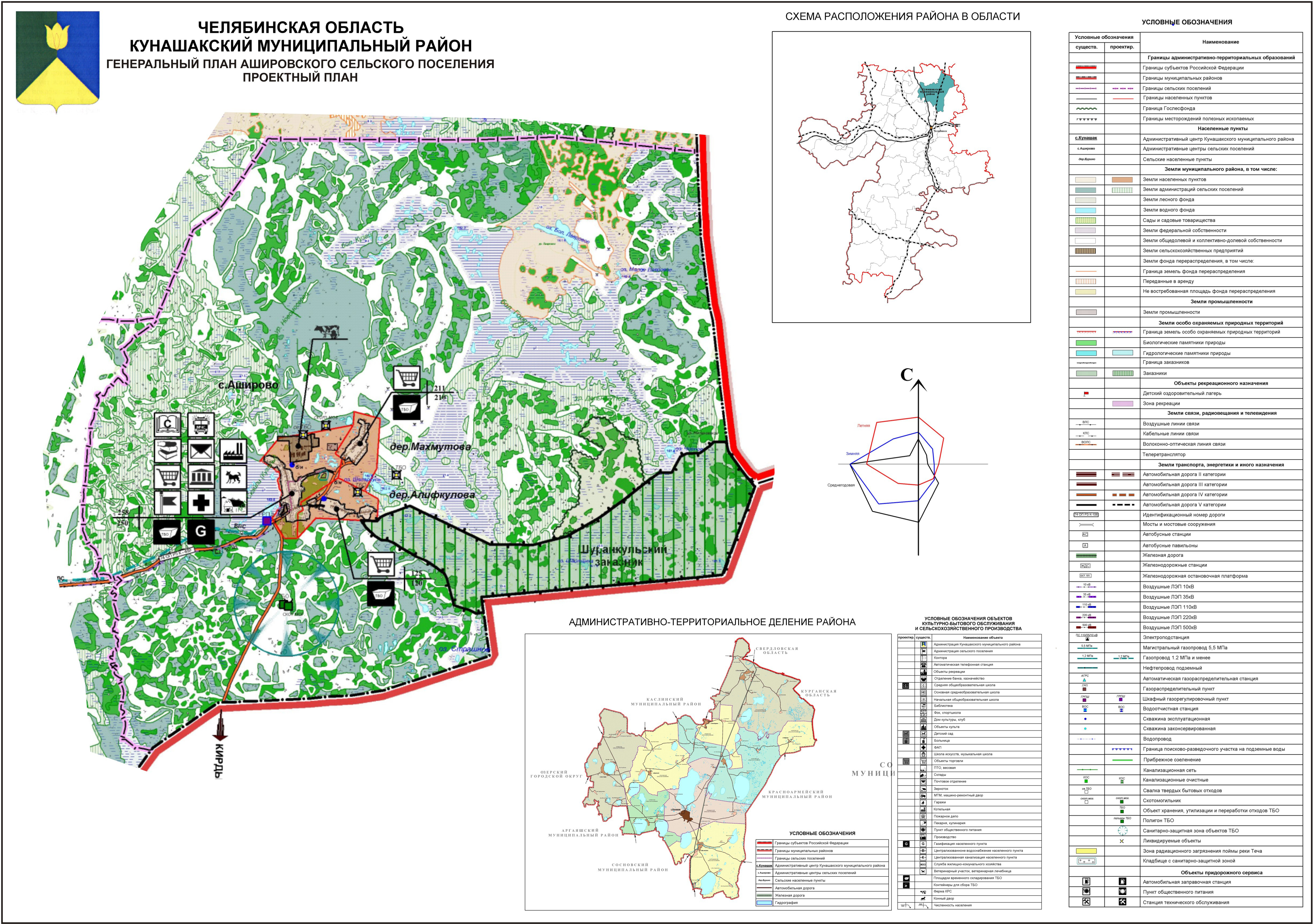 Приложение 2 Нормативы градостроительного проектирования объектов социальной инфраструктуры, социальные нормативы и нормы применительно к сельским поселениям.СПИСОК ИСТОЧНИКОВ.Федеральный закон от 06 октября 2003 года  №131-ФЗ «Об общих принципах организации местного самоуправления в Российской Федерации»;Градостроительный кодекс Российской Федерации;Постановление Правительства РФ от 01 октября 2015 года №1050 «Об утверждении требований к программам комплексного развития социальной инфраструктуры поселений, городских округов»;Распоряжение от 19.10.1999 года №1683-р «Методика определения нормативной потребности субъектов РФ в объектах социальной инфраструктуры»;СП 42.13330.2011 «Градостроительство. Планировка и застройка городских и сельских поселений»;Распоряжение  Правительства  РФ  от  03.07.1996  года №1063-р «О социальных нормативах и нормах»;Региональные нормативы градостроительного проектирования Челябинской области;Приказ Министерства строительства и жилищно-коммунального хозяйства РФ от 28 августа 2014 г. N 506/пр "О внесении в федеральный реестр сметных нормативов, подлежащих применению при определении сметной стоимости объектов капитального строительства, строительство которых финансируется с привлечением средств федерального бюджета, укрупненных сметных нормативов цены строительства для объектов непроизводственного назначения и инженерной инфраструктуры";СанПиН 2.4.1.3049-13 "Санитарно- эпидемиологические требования к устройству, содержанию и организации режима работы дошкольных образовательных организаций";СанПиН 2.4.2.2821-10 "Санитарно-эпидемиологические требования к условиям и организации обучения в общеобразовательных учреждениях";СанПиН 2.4.2.3286-15 "Санитарно-эпидемиологические требования к условиям и организации обучения и воспитания в организациях, осуществляющих образовательную деятельность по адаптированным основным общеобразовательным программам для обучающихся с ограниченными возможностями здоровья".Наименование ПрограммыПрограмма комплексного развития социальной инфраструктуры Ашировского сельского поселения на период до 2028 года (далее по тексту - Программа)Основание для разработки ПрограммыГрадостроительный кодекс Российской Федерации;Федеральный закон от 06 октября 2003 года  №131-ФЗ «Об общих принципах организации местного самоуправления в Российской Федерации»;Постановление Правительства РФ от 01 октября 2015 года №1050 «Об утверждении требований к программам комплексного развития социальной инфраструктуры поселений, городских округов»;Распоряжение от 19.10.1999 года №1683-р «Методика определения нормативной потребности субъектов РФ в объектах социальной инфраструктуры»;СП 42.13330.2011 «Градостроительство. Планировка и застройка городских и сельских поселений»;Распоряжение  Правительства  РФ  от  03.07.1996  года №1063-р «О социальных нормативах и нормах»;Муниципальный контракт №0169300013617000065-0171914-01 от 24 июля 2017 года.Заказчик ПрограммыАдминистрация Кунашакского муниципального района.Разработчик ПрограммыИндивидуальный предприниматель Гилязов В.Н.Цели ПрограммыБезопасность, качество и эффективность использования населением объектов социальной инфраструктуры поселения;Доступность объектов социальной инфраструктуры поселения для населения в соответствии с нормативами градостроительного проектирования;Обеспечение сбалансированного, перспективного развития социальной инфраструктуры поселения в соответствии с установленными потребностями в объектах социальной инфраструктуры;Достижение расчетного уровня обеспеченности населения поселения услугами в областях, относящихся вопросам местного значения, в соответствии с нормативами градостроительного проектирования;Эффективность функционирования действующей социальной инфраструктуры.Задачи ПрограммыФормирование градостроительной стратегии для решения проблем обеспечения поселения объектами социальной инфраструктуры местного значения в соответствии с нормативными требованиями.Создание основы для системы управления территориально-пространственным развитием социальной среды, позволяющей координировать инвестиционную и проектно-строительную деятельность, осуществлять градостроительный мониторинг.Создание условий для организации услуг по планировке и межеванию территорий поселения с учётом размещения объектов здравоохранения, образования, культуры, массового спорта и физкультуры.Важнейшие целевые показатели Программыдоля населения, обеспеченная объектами образования в соответствии с нормативными значениями к 2028 г. – 100%;доля населения, обеспеченная объектами здравоохранения в соответствии с нормативными значениями к 2028 г. – 100%;доля учреждений культуры и искусства находящихся в удовлетворительном состоянии, в общем количестве учреждений культуры и искусства к 2028 г. – 100%;удельный вес населения, систематически занимающегося физической культурой и спортом к 2028 г. – 40%.Сроки  и этапы реализации ПрограммыПрограмма реализуется в период с 2018 по 2028 годы.Объемы и источники финансирования ПрограммыСовокупные финансовые потребности на период реализации  Программы составляют 7750 тыс. руб., в том числе бюджетные средства всех уровней – 7750 тыс. руб.Оожидаемые результаты реализации программыДостижение нормативного уровня обеспеченности населения учреждениями образования, здравоохранения, культуры, физической культуры и спорта. Обеспечение безопасности использования населением объектов социальной инфраструктуры.№ппНаселенные пунктыЧисленность населения на 01.09.2017г.Количество жилых домов на 01.01.2015г.Оценочный уровень обеспеченности централизованными инженерными системами  по состоянию на  2017 год.Оценочный уровень обеспеченности централизованными инженерными системами  по состоянию на  2017 год.Оценочный уровень обеспеченности централизованными инженерными системами  по состоянию на  2017 год.Оценочный уровень обеспеченности централизованными инженерными системами  по состоянию на  2017 год.Оценочный уровень обеспеченности централизованными инженерными системами  по состоянию на  2017 год.№ппНаселенные пунктыЧисленность населения на 01.09.2017г.Количество жилых домов на 01.01.2015г.холодное водоснабжениегорячее водоснабжениеводоотведениеотоплениегазоснабжение1д. Алифкулованд98отсутствуетотсутствуетотсутствуетотсутствуетотсутствует2с. Ашировонд39отсутствуетотсутствуетотсутствуетотсутствуетотсутствует3д. Махмутованд63отсутствуетотсутствуетотсутствуетотсутствуетотсутствуетИТОГО:ИТОГО:591200д. Алифкуловас. Ашировод. Махмутовад. Алифкулова012с. Аширово102д. Махмутова220№ ппПараметрВСЕГО по СПд. Алифкуловас. Ашировод. Махмутова1Общая численность населения на 01.09.17г.591нднднд2По половому признакуПо половому признакуПо половому признакуПо половому признакуПо половому признаку2.1Численность мужского населения287нднднд2.2Численность женского населения304нднднд3Возрастная структураВозрастная структураВозрастная структураВозрастная структураВозрастная структура3.1с 0 до 6 лет45нднднд3.2c 7 до 10 лет22нднднд3.3c 11 до 15 лет32нднднд3.4c 16 до 17 лет12нднднд3.560 лет и старше 102нднднд3.6мужчины с 18-60 лет202нднднд3.7женщины с 18-55 лет176нднднд4Изменение численности населенияИзменение численности населенияИзменение численности населенияИзменение численности населенияИзменение численности населения4.1число умерших за 2016 год7нднднд4.2число родившихся за 2016 год2нднднд4.3миграционный приростндндндндНаименованиенаселённогопунктаПлощадь земель, гаПлощадь земель, гаПлощадь земель, гаНаименованиенаселённогопунктаСовременное состояниеПроектное решениеПрирост территориис. Аширово48,5175,8127,3д. Алифкулова19,490,871,4д. Махмутова21,084,863,8№ п/пНаименование населённого пунктаПо состоянию на 01.01.2017г.20182019202020212022202320242025202620271д. АлифкуловаМКД000000000001д. АлифкуловаИЖФ6,786,897,017,137,257,377,507,637,757,898,021д. Алифкуловавсего6,786,897,017,137,257,377,507,637,757,898,022с. АшировоМКД000000000002с. АшировоИЖФ2,742,792,842,882,932,983,033,083,143,193,242с. Аширововсего2,742,792,842,882,932,983,033,083,143,193,243д. МахмутоваМКД000000000003д. МахмутоваИЖФ5,585,685,785,875,976,076,186,286,396,506,613д. Махмутовавсего5,585,685,785,875,976,076,186,286,396,506,61Всего по поселениюВсего по поселениюМКД0,000,000,000,000,000,000,000,000,000,000,00Всего по поселениюВсего по поселениюИЖФ15,1015,3615,6215,8816,1516,4316,7116,9917,2817,5817,87Всего по поселениюВсего по поселениювсего15,1015,3615,6215,8816,1516,4316,7116,9917,2817,5817,87Наименование социального учрежденияНаименование социального учрежденияМуниципальное общеобразовательное учреждение «Ашировская основная общеобразовательная школа»  (МОУ «Ашировская ООШ»)Муниципальное общеобразовательное учреждение «Ашировская основная общеобразовательная школа»  (МОУ «Ашировская ООШ»)Адрес месторасположенияАдрес месторасположенияс. Аширово, ул.Школьная, 1с. Аширово, ул.Школьная, 1Наименование здания (корпуса, объекта)  которое входит в состав учреждения*Наименование здания (корпуса, объекта)  которое входит в состав учреждения*Основная общеобразовательнаяшколаГруппа дневного пребывания детейГод постройкиГод постройки19651965Год капитального ремонтаГод капитального ремонтандндМощность (производительность) учреждения) ед. изм.**кол-во месткол-во местМощность (производительность) учреждения) Проектная величина100ндМощность (производительность) учреждения) Фактическая величина  за 2016 год1910Характеристика зданияЭтажность11Характеристика зданияМатериал стенкирпичкирпичХарактеристика зданияМатериал кровлишифершиферХарактеристика зданияПолезная площадь, м.кв.796,5796,5Площадь земельного участка, м.кв.Площадь земельного участка, м.кв.ндндОбеспеченность инженерными коммуникациямиОтоплениесобственная угольная котельнаясобственная угольная котельнаяОбеспеченность инженерными коммуникациямиГорячее водоснабжение электроводонагревательэлектроводонагревательОбеспеченность инженерными коммуникациямиХолодное водоснабжение собственная скважинасобственная скважинаОбеспеченность инженерными коммуникациямиВодоотведение выгребвыгребНаличие высокоскоростной сети "Интернет".Наличие высокоскоростной сети "Интернет".имеетсяимеетсяТехническое состояние объектаТехническое состояние объектаудовлетворительноеудовлетворительноеНаименование объектаПримечаниеБиблиотека─Столовая─Спортивный залв отдельном зданииКабинет математики─Кабинет русского языка─Кабинет химии─Кабинет информатики─Кабинет истории─Наименование  учрежденияНаименование  учрежденияГБУЗ «Районная больница с.Кунашак»Адрес месторасположенияАдрес месторасположенияс. Аширово, ул.Центральная, д.37Наименование здания (корпуса, объекта)  которое входит в состав учреждения*Наименование здания (корпуса, объекта)  которое входит в состав учреждения*Фельдшерско-акушерский пунктГод постройкиГод постройкиндГод капитального ремонтаГод капитального ремонтандМощность (производительность) учреждения)ед. изм.**Количество посещенийМощность (производительность) учреждения)Проектная величина15Мощность (производительность) учреждения)Фактическая величина  за 2016 год15Характеристика зданияЭтажность1Характеристика зданияМатериал стенкирпичноеХарактеристика зданияМатериал кровлишиферХарактеристика зданияПолезная площадь, м.кв.602,2Площадь земельного участка, м.кв.Площадь земельного участка, м.кв.ндОбеспеченность инженерными коммуникациямиОтоплениеимеетсяОбеспеченность инженерными коммуникациямиГорячее водоснабжениеотсутствуетОбеспеченность инженерными коммуникациямиХолодное водоснабжениеимеетсяОбеспеченность инженерными коммуникациямиВодоотведениеотсутствуетНаличие высокоскоростной сети "Интернет".Наличие высокоскоростной сети "Интернет".отсутствуетТехническое состояние объектаТехническое состояние объектаудовлетворительноеНаименование  учрежденияНаименование  учрежденияМУ «КЦСОН»МУ «КЦСОН»МУСО «Центр помощи семьи и детям оставшимся без попечения родителей"МСУСО «Дом-интернат для престарелых и инвалидов в с. Новобурино»Адрес месторасположенияАдрес месторасположенияс. Кунашак, ул. 8-ое Марта, 56Б.с. Кунашак, ул. Ленина, 86.с. Кунашак, ул. Совхозная, 26.с. Новобурино, ул. Школьная 1аНаименование здания (корпуса, объекта)  которое входит в состав учреждения*Наименование здания (корпуса, объекта)  которое входит в состав учреждения*Здание  МУ «КЦСОН»Помещение (каб. 6)Здание МУСО «Центр помощи семьи и детям оставшимся без попечения родителей"Здание дома-интернатаГод постройкиГод постройки1930нднд1968Год капитального ремонтаГод капитального ремонтанднднд2003Мощность (производительность) учреждения) ед. изм.**посещенийпосещениймест  Койко/мес  Мощность (производительность) учреждения) Проектная величинанднд4040Мощность (производительность) учреждения) Фактическая величина за 2016 год65570655704040Характеристика зданияЭтажность1нднд2Характеристика зданияМатериал стендеревондндкирпичноеХарактеристика зданияМатериал кровлиметаллндндрубероидХарактеристика зданияПолезная площадь, м.кв.268,8нднд1328Площадь земельного участка, м.кв.Площадь земельного участка, м.кв.нднднд8140Обеспеченность инженерными коммуникациямиОтоплениецентральноецентральноендцентральноеОбеспеченность инженерными коммуникациямиГорячее водоснабжение электроводонагревательндндэлектроводонагревательОбеспеченность инженерными коммуникациямиХолодное водоснабжение центральноендндцентральноеОбеспеченность инженерными коммуникациямиВодоотведение отсутствуетндндцентральноеНаличие высокоскоростной сети "Интернет".Наличие высокоскоростной сети "Интернет".имеетсяндндимеетсяТехническое состояние объектаТехническое состояние объектаудовлетворительноендндудовлетворительноеНаименование  учрежденияНаименование  учрежденияМКУК «ЦКС» МО «Ашировское с/п»Адрес месторасположенияАдрес месторасположенияс. Аширово, ул. Центральная, 37аНаименование здания (корпуса, объекта)  которое входит в состав учреждения*Наименование здания (корпуса, объекта)  которое входит в состав учреждения*Ашировский СКГод постройкиГод постройки1960Год капитального ремонтаГод капитального ремонтандМощность (производительность) учреждения) ед. изм.**зрительские местаМощность (производительность) учреждения) Проектная (нормативная) величина120Мощность (производительность) учреждения) Фактическая величина  за 2016 годндХарактеристика зданияЭтажность1Характеристика зданияМатериал стенкирпичХарактеристика зданияМатериал кровлиметаллическаяХарактеристика зданияПолезная площадь, м.кв.300Площадь земельного участка, м.кв.Площадь земельного участка, м.кв.Обеспеченность инженерными коммуникациямиОтоплениеЭлектрическое.Обеспеченность инженерными коммуникациямиГорячее водоснабжение нетОбеспеченность инженерными коммуникациямиХолодное водоснабжение нетОбеспеченность инженерными коммуникациямиВодоотведение нетНаличие высокоскоростной сети "Интернет".Наличие высокоскоростной сети "Интернет".нетТехническое состояние объекта Техническое состояние объекта Удовлетворительное. Необходим частичный ремонт.Учреждения и предприятия обслуживанияРадиус обслуживания, метровПримечаниеДетские дошкольные учреждения в сельских поселениях500ист. Табл. 7 в [7]Помещения для физкультурно-оздоровительных занятий500ист. Табл. 7 в [7]Физкультурно-спортивные центры жилых районов1500ист. Табл. 7 в [7]Поликлиники и их филиалыДоступность поликлиник, амбулаторий, фельдшерско-акушерских пунктов и аптек всельской местности принимается в пределах 30 мин (с использованием транспорта).ист. Табл. 7 в [7]АптекиДоступность поликлиник, амбулаторий, фельдшерско-акушерских пунктов и аптек всельской местности принимается в пределах 30 мин (с использованием транспорта).ист. Табл. 7 в [7]Раздаточные пункты молочной кухни500Предприятия торговли, общественного питания и бытового обслуживания местного значения в сельских поселениях2000Отделения связи и филиалы сберегательного банка500Ступень обученияРадиус пешеходной доступности не более, кмРадиус транспортной доступности (в одну сторону) не более, минI215II-III430ГодыКоличество лиц дошкольного (1-6 лет включительно) возраста, чел.% от всего населенияКоличество лиц школьного (7-17 лет включительно) возраста, чел.% от всегонаселения2017-2028457,66010№ ппНаименованиеЕдиница измеренияНаименование нормативного документаОписание нормативаПримечаниеНормативная потребностьВ том числе:В том числе:№ ппНаименованиеЕдиница измеренияНаименование нормативного документаОписание нормативаПримечаниеНормативная потребностьсохраняемаятребуемаяУчреждения образованияУчреждения образованияУчреждения образованияУчреждения образованияУчреждения образованияУчреждения образованияУчреждения образованияУчреждения образованияУчреждения образования1Детские дошкольные учреждения (дети с 1 до 6 лет)местСП 42.13330.2011Процент обеспеченности: 85% от числа детей в возрасте 1- 6 лет323202Общеобразовательные школы (дети от 7 до 17 лет)местСП 42.13330.20121-9кл.-100% 10-11кл-75% или 140 мест на 1 тыс. чел.606003Внешкольные учреждения, в том числе: Дворец  творчества школьников – 3,3 %; станция юных техников – 0,9 %; станция юных натуралистов – 0,4 %; станция юных туристов – 0,4 %; детско-юношеская спортивная школа – 2,3 %; детская школа искусств или музыкальная, художественная, хореографическая школа – 2,7 %местСП 42.13330.201310% от общего числа школьниковВ сельских поселениях места для внешкольных учреждений рекомендуется предусматривать в зданиях общеобразовательных школ.6604Детские школы искусств, школы эстетического образования количество учрежденийРаспоряжение  Правительства  РФ  от  03.07.1996  года №1063-рОдно учреждение в населённых пунктах с численностью населения от 3 тыс.чел. до 10 тыс. чел.Не требуется──Учреждения здравоохраненияУчреждения здравоохраненияУчреждения здравоохраненияУчреждения здравоохраненияУчреждения здравоохраненияУчреждения здравоохраненияУчреждения здравоохраненияУчреждения здравоохраненияУчреждения здравоохранения5Стационарные больницы для взрослых, в том числе:коекРаспоряжение  Правительства  РФ  от  03.07.1996  года №1063-р13,47 койко-мест на 1 тыс. постоянного населения70Ввиду небольшой чисенности населения  в поселении оказание медицинских услуг планируется по сложившейся схеме (один ФАП, центр ВОП в с. Халитово и ЦРБ)5полустационарныекоекРаспоряжение  Правительства  РФ  от  03.07.1996  года №1063-р1,42 койко-мест на 1 тыс. постоянного населения1,00Ввиду небольшой чисенности населения  в поселении оказание медицинских услуг планируется по сложившейся схеме (один ФАП, центр ВОП в с. Халитово и ЦРБ)5сестринского уходакоекРаспоряжение  Правительства  РФ  от  03.07.1996  года №1063-р1,8 койко-мест на 1 тыс. постоянного населения1,00Ввиду небольшой чисенности населения  в поселении оказание медицинских услуг планируется по сложившейся схеме (один ФАП, центр ВОП в с. Халитово и ЦРБ)6Амбулаторно- поликлиническая сеть без стационаров, для постоянного населенияпосещений в сменуРаспоряжение  Правительства  РФ  от  03.07.1996  года №1063-р18,15 на 1 тыс. постоянного населенияДля сельских населённых пунктов центры ОВП и ФАПы.100Ввиду небольшой чисенности населения  в поселении оказание медицинских услуг планируется по сложившейся схеме (один ФАП, центр ВОП в с. Халитово и ЦРБ)7Аптекишт.Распоряжение  Правительства  РФ  от  03.07.1996  года №1063-р1шт на 6,2 тыс. населения10Ввиду небольшой чисенности населения  в поселении оказание медицинских услуг планируется по сложившейся схеме (один ФАП, центр ВОП в с. Халитово и ЦРБ)8Станции скорой медицинской помощи,автомобилейРаспоряжение  Правительства  РФ  от  03.07.1996  года №1063-р1 на 10 тыс. населения10Ввиду небольшой чисенности населения  в поселении оказание медицинских услуг планируется по сложившейся схеме (один ФАП, центр ВОП в с. Халитово и ЦРБ)Учреждения социального обслуживания населенияУчреждения социального обслуживания населенияУчреждения социального обслуживания населенияУчреждения социального обслуживания населенияУчреждения социального обслуживания населенияУчреждения социального обслуживания населенияУчреждения социального обслуживания населенияУчреждения социального обслуживания населенияУчреждения социального обслуживания населения9Детские дома- интернатыместоРаспоряжение  Правительства  РФ  от  03.07.1996  года №1063-р3 на 1 тыс. населения от 4 до 17 летНе требуется. Услуги предоставляются на районном и региональном уровнях.Не требуется. Услуги предоставляются на районном и региональном уровнях.Не требуется. Услуги предоставляются на районном и региональном уровнях.Не требуется. Услуги предоставляются на районном и региональном уровнях.10Дома-интернаты для престарелых с 60 летместоРаспоряжение  Правительства  РФ  от  03.07.1996  года №1063-р28 на 1 тыс. населения с 60 летНе требуется. Услуги предоставляются на районном и региональном уровнях.Не требуется. Услуги предоставляются на районном и региональном уровнях.Не требуется. Услуги предоставляются на районном и региональном уровнях.Не требуется. Услуги предоставляются на районном и региональном уровнях.11Дома-интернаты для взрослых инвалидов с физическими нарушениями (с 18 лет)местРаспоряжение  Правительства  РФ  от  03.07.1996  года №1063-р1 на 1 тыс. населения с 18 летНе требуется. Услуги предоставляются на районном и региональном уровнях.Не требуется. Услуги предоставляются на районном и региональном уровнях.Не требуется. Услуги предоставляются на районном и региональном уровнях.Не требуется. Услуги предоставляются на районном и региональном уровнях.12Специальные жилые дома и группы квартир для ветеранов войны и труда и одиноких престарелыхчелРаспоряжение  Правительства  РФ  от  03.07.1996  года №1063-р60 на 1тыс. населения после 60 летНе требуется. Услуги предоставляются на районном и региональном уровнях.Не требуется. Услуги предоставляются на районном и региональном уровнях.Не требуется. Услуги предоставляются на районном и региональном уровнях.Не требуется. Услуги предоставляются на районном и региональном уровнях.13Специальные жилые дома  и  группы квартир для инвалидов на креслах колясках и их семейчелРаспоряжение  Правительства  РФ  от  03.07.1996  года №1063-р0,5 на 1тыс. чел всего населенияНе требуется. Услуги предоставляются на районном и региональном уровнях.Не требуется. Услуги предоставляются на районном и региональном уровнях.Не требуется. Услуги предоставляются на районном и региональном уровнях.Не требуется. Услуги предоставляются на районном и региональном уровнях.Учреждения культурыУчреждения культурыУчреждения культурыУчреждения культурыУчреждения культурыУчреждения культурыУчреждения культурыУчреждения культурыУчреждения культуры14Помещения для культурно-массовой воспитательной работы, досуга и любительской деятельностим2 СП 42.13330.201150 на 1 тыс. населения30300015Учреждения культуры клубного типа в сельских поселениях с числом жителей до 500 человекзрительских местРаспоряжение  Правительства  РФ  от  03.07.1996  года №1063-р20 на каждые 100 жителей.120нд─16Музеи в сельских поселениях с численностью населения до 10 тыс. человек.количество музеевРаспоряжение  Правительства  РФ  от  03.07.1996  года №1063-р1110Спортивные сооруженияСпортивные сооруженияСпортивные сооруженияСпортивные сооруженияСпортивные сооруженияСпортивные сооруженияСпортивные сооруженияСпортивные сооруженияСпортивные сооружения17Территории физкультурно- спортивных сооруженийгаСП 42.13330.20110,7 на 1 тыс. чел.Использование территории существующей ООШ.2,1н/д018Помещения для физкультурно- оздоровительных занятийм2 общей площадиСП 42.13330.201270-80 на 1 тыс. чел.Не требуется0019Спортивные залы общего пользованиям2 полаСП 42.13330.201360-80 на 1 тыс. чел.Использование спортивного зала существующей ООШ.40н/д020Спортивно- тренажерный зал повседневного обслуживаниям2  площади пола залаСП 42.13330.201480 на 1 тыс. чел.Не требуется0021Бассейны крытые и открытые общего пользованиям2 зеркала водыСП 42.13330.201520-25 м2 на 1 тыс. чел.Не требуется0022Плоскостные спортивные учреждениям2Распоряжение  Правительства  РФ  от  03.07.1996  года №1063-р1949,4 на 1 тыс. чел.Использование объектов существующей ООШ.970н/д023Детско-юношеская спортивная школам2 площади пола залаСП 42.13330.201710 на 1 тыс. чел.Не требуется00Номер мероприятияНаименование мероприятияОбъём затрат, млн. руб., без НДС в ценах 2017 годаСрок реализацииПримечаниеНомер мероприятияНаименование мероприятияОбъём затрат, млн. руб., без НДС в ценах 2017 годаСрок реализацииПримечание1. Мероприятия в сфере образования.1. Мероприятия в сфере образования.1. Мероприятия в сфере образования.1. Мероприятия в сфере образования.1. Мероприятия в сфере образования.1.1Реконструкция существующей угольной котельной ООШ.52019Установка робототизированных твёрдотопливных котлов. 2. Мероприятия в сфере здравоохранения.2. Мероприятия в сфере здравоохранения.2. Мероприятия в сфере здравоохранения.2. Мероприятия в сфере здравоохранения.2. Мероприятия в сфере здравоохранения.2.1Ремонт здания ФАП в с. Аширово.12020Затраты определены на основании объектов-аналогов.3. Мероприятия в сфере культуры.3. Мероприятия в сфере культуры.3. Мероприятия в сфере культуры.3. Мероприятия в сфере культуры.3. Мероприятия в сфере культуры.3.1Ремонт здания СК "Ашировский"0,52019 Затраты определены приблизительно исходя из площади зданий. Затраты необходимо уточнить после обследования зданий при разработке проектно-сметной документации. Необходимо предусмотреть решения по снижения затрат на отопление зданий.4. Мероприятия в сфере физической культуры и массового спорта.4. Мероприятия в сфере физической культуры и массового спорта.4. Мероприятия в сфере физической культуры и массового спорта.4. Мероприятия в сфере физической культуры и массового спорта.4. Мероприятия в сфере физической культуры и массового спорта.4.1Строительство хоккейной коробки в с. Аширово.0,220184.2Строительство спортивной площадки в д. Махмутова0,12020Рекомендуемый состав площадки для занятий на открытом воздухе  (турники, брусья, баскетбольное кольцо)4.3Строительство спортивной площадки в д. Афликулова0,12020Рекомендуемый состав площадки для занятий на открытом воздухе  (турники, брусья, баскетбольное кольцо)4.4Строительство спортивной площадки в с. Аширово.0,12020Рекомендуемый состав площадки для занятий на открытом воздухе  (турники, брусья, баскетбольное кольцо)Наименование социальной сферы.Нормативный документКоэффициент перехода  от цен базового района (Московская область) к уровню цен Челябинской областиКоэффициент перехода  от цен базового района (Московская область) к уровню цен Челябинской областиНаименование социальной сферы.Нормативный документНормативный документЗначение, у.е.ОбразованиеУкрупнённый норматив цены строительства
на 2014 год НЦС 81-02-03-2014 (Приложение № 3 к [8])Приложение № 17 к [8]0,93ЗдравоохранениеУкрупнённый норматив цены строительства
на 2014 год НЦС 81-02-04-2014 (Приложение № 4 к [8])Приложение № 17 к [8]0,83КультураУкрупнённый норматив цены строительства
на 2014 год НЦС 81-02-06-2014 (Приложение № 6 к [8])Приложение № 17 к [8]0,8Физическая культура и массовый спорт.Укрупнённый норматив цены строительства
на 2014 год НЦС 81-02-05-2014 (Приложение № 5 к [8])Приложение № 17 к [8]0,85год20182019202020212022202320242025202620272028ИПЦ,%104,8104,5104,2103,9103,8103,6103,5103,4103,3103,1102,9Наименование мероприятийНормативный документНомер расценкиВеличина расценки (в ценах 2014г), тыс.руб Коэффициент перехода  от цен базового района к уровню цен Челябинской областиСрок реализацииОбъём затрат, млн. руб., без НДС в ценах 2017г.Источники финансирования Объём финансирования, в том числе по этапам реализации Программы, млн.руб. Объём финансирования, в том числе по этапам реализации Программы, млн.руб. Объём финансирования, в том числе по этапам реализации Программы, млн.руб. Объём финансирования, в том числе по этапам реализации Программы, млн.руб. Объём финансирования, в том числе по этапам реализации Программы, млн.руб. Объём финансирования, в том числе по этапам реализации Программы, млн.руб. Объём финансирования, в том числе по этапам реализации Программы, млн.руб. Объём финансирования, в том числе по этапам реализации Программы, млн.руб. Объём финансирования, в том числе по этапам реализации Программы, млн.руб.Наименование мероприятийНормативный документНомер расценкиВеличина расценки (в ценах 2014г), тыс.руб Коэффициент перехода  от цен базового района к уровню цен Челябинской областиСрок реализацииОбъём затрат, млн. руб., без НДС в ценах 2017г.Источники финансирования2017201820192020202120222023-20262027-2028итого1. Мероприятия в сфере образования.1. Мероприятия в сфере образования.1. Мероприятия в сфере образования.1. Мероприятия в сфере образования.1. Мероприятия в сфере образования.1. Мероприятия в сфере образования.1. Мероприятия в сфере образования.1. Мероприятия в сфере образования.1. Мероприятия в сфере образования.1. Мероприятия в сфере образования.1. Мероприятия в сфере образования.1. Мероприятия в сфере образования.1. Мероприятия в сфере образования.1. Мероприятия в сфере образования.1. Мероприятия в сфере образования.1. Мероприятия в сфере образования.1. Мероприятия в сфере образования.Реконструкция существующей угольной котельной ООШ.────20195бюджет5,495,49Всего по сфере образованияВсего по сфере образованияВсего по сфере образованияВсего по сфере образованияВсего по сфере образованияВсего по сфере образования5,000,000,005,490,000,000,000,000,005,492. Мероприятия в сфере здравоохранения.2. Мероприятия в сфере здравоохранения.2. Мероприятия в сфере здравоохранения.2. Мероприятия в сфере здравоохранения.2. Мероприятия в сфере здравоохранения.2. Мероприятия в сфере здравоохранения.2. Мероприятия в сфере здравоохранения.2. Мероприятия в сфере здравоохранения.2. Мероприятия в сфере здравоохранения.2. Мероприятия в сфере здравоохранения.2. Мероприятия в сфере здравоохранения.2. Мероприятия в сфере здравоохранения.2. Мероприятия в сфере здравоохранения.2. Мероприятия в сфере здравоохранения.2. Мероприятия в сфере здравоохранения.2. Мероприятия в сфере здравоохранения.2. Мероприятия в сфере здравоохранения.Ремонт здания ФАП в с. Аширово.────20191бюджет1,131,13Всего по сфере здравоохраненияВсего по сфере здравоохраненияВсего по сфере здравоохраненияВсего по сфере здравоохраненияВсего по сфере здравоохраненияВсего по сфере здравоохранения10,000,000,001,130,000,000,000,001,133. Мероприятия в сфере культуры.3. Мероприятия в сфере культуры.3. Мероприятия в сфере культуры.3. Мероприятия в сфере культуры.3. Мероприятия в сфере культуры.3. Мероприятия в сфере культуры.3. Мероприятия в сфере культуры.3. Мероприятия в сфере культуры.3. Мероприятия в сфере культуры.3. Мероприятия в сфере культуры.3. Мероприятия в сфере культуры.3. Мероприятия в сфере культуры.3. Мероприятия в сфере культуры.3. Мероприятия в сфере культуры.3. Мероприятия в сфере культуры.3. Мероприятия в сфере культуры.3. Мероприятия в сфере культуры.Ремонт здания СК "Ашировский"────20200,5бюджет0,570,57Всего по сфере культурыВсего по сфере культурыВсего по сфере культурыВсего по сфере культурыВсего по сфере культурыВсего по сфере культуры0,50,000,000,570,000,000,000,000,000,574.  Мероприятия в сфере физической культуры и массового спорта.4.  Мероприятия в сфере физической культуры и массового спорта.4.  Мероприятия в сфере физической культуры и массового спорта.4.  Мероприятия в сфере физической культуры и массового спорта.4.  Мероприятия в сфере физической культуры и массового спорта.4.  Мероприятия в сфере физической культуры и массового спорта.4.  Мероприятия в сфере физической культуры и массового спорта.4.  Мероприятия в сфере физической культуры и массового спорта.4.  Мероприятия в сфере физической культуры и массового спорта.4.  Мероприятия в сфере физической культуры и массового спорта.4.  Мероприятия в сфере физической культуры и массового спорта.4.  Мероприятия в сфере физической культуры и массового спорта.4.  Мероприятия в сфере физической культуры и массового спорта.4.  Мероприятия в сфере физической культуры и массового спорта.4.  Мероприятия в сфере физической культуры и массового спорта.4.  Мероприятия в сфере физической культуры и массового спорта.4.  Мероприятия в сфере физической культуры и массового спорта.Строительство хоккейной коробки в с. Аширово.────20180,2бюджет0,210,21Строительство спортивной площадки в д. Махмутова────20190,1бюджет0,110,11Строительство спортивной площадки в д. Афликулова────20190,1бюджет0,110,11Строительство спортивной площадки в с. Аширово.────20190,1бюджет0,110,11Всего по сфере культуры и массового спорта.Всего по сфере культуры и массового спорта.Всего по сфере культуры и массового спорта.Всего по сфере культуры и массового спорта.Всего по сфере культуры и массового спорта.Всего по сфере культуры и массового спорта.0,500,000,210,000,340,000,000,000,000,55ВСЕГО по социальной сфереВСЕГО по социальной сфереВСЕГО по социальной сфереВСЕГО по социальной сфереВСЕГО по социальной сфереВСЕГО по социальной сфере7,000,000,216,071,470,000,000,000,007,75№ п/пНаименование индикатораЕдиница измеренияПоказатели по годамПоказатели по годамПоказатели по годамПоказатели по годамПоказатели по годамПоказатели по годамПоказатели по годамПоказатели по годамПоказатели по годам№ п/пНаименование индикатораЕдиница измерения20162017201820192020202120222023-20262027-2028ОбразованиеОбразованиеОбразованиеОбразованиеОбразованиеОбразованиеОбразованиеОбразованиеОбразованиеОбразованиеОбразованиеОбразование1Доля населения, обеспеченная объектами образования в соответствии с нормативными значениями%1001001001001001001001001002Доля детей в возрасте от 3 до 7 лет охваченных дошкольным образованием%1001001001001001001001001003Доля детей в возрасте от 1,5 до 3 лет охваченных дошкольным образованием%1001001001001001001001001004Доля детей охваченных школьным образованием%1001001001001001001001001005Доля детей и подростков, обучающихся по дополнительным образовательным программам%101010101010101010ЗдравоохранениеЗдравоохранениеЗдравоохранениеЗдравоохранениеЗдравоохранениеЗдравоохранениеЗдравоохранениеЗдравоохранениеЗдравоохранениеЗдравоохранениеЗдравоохранениеЗдравоохранение6Доля населения, обеспеченная объектами здравоохранения в соответствии с нормативными значениями%1001001001001001001011021037Уровень смертностислучаев на 1000 чел14,614,514,414,314,214,11413,913,8КультураКультураКультураКультураКультураКультураКультураКультураКультураКультураКультураКультура9Доля населения, обеспеченная объектами культуры в соответствии с нормативными значениями%8080808010010010010010010Доля учреждений культуры и искусства находящихся в удовлетворительном состоянии, в общем количестве учреждений культуры и искусства%12,512,52550100100100100100Физическая культура и спортФизическая культура и спортФизическая культура и спортФизическая культура и спортФизическая культура и спортФизическая культура и спортФизическая культура и спортФизическая культура и спортФизическая культура и спортФизическая культура и спортФизическая культура и спортФизическая культура и спорт11Доля населения, обеспеченная спортивными объектами в соответствии с нормативными значениями%нд85858510010010010010012Уровень достижения норматива обеспеченности населения плоскостными спортивными сооружениями %5050757510010010010010013Уровень достижения норматива обеспеченности населения спортивными залами%нд50505010010010010010014Уровень достижения норматива обеспеченности населения плавательными бассейнами%000010010010010010015Удельный вес населения, систематически занимающегося физической культурой и спортом%нд3032333035364040№ ппНаименованиеЕдиница измеренияНаименование нормативного документаОписание нормативаПримечание№ ппНаименованиеЕдиница измеренияНаименование нормативного документаОписание нормативаПримечаниеУчреждения образованияУчреждения образованияУчреждения образованияУчреждения образованияУчреждения образованияУчреждения образования1Детские дошкольные учреждения (дети с 1 до 6 лет)местНормативы градпроектирования СП 42.13330.2011Процент обеспеченности: 85% от числа детей в возрасте 1- 6 лет2Общеобразовательные школы (дети от 7 до 17 лет)местНормативы градпроектирования СП 42.13330.20121-9кл.-100% 10-11кл-75% или 140 мест на 1 тыс. чел.3Внешкольные учреждения, в том числе: Дворец  творчества школьников – 3,3 %; станция юных техников – 0,9 %; станция юных натуралистов – 0,4 %; станция юных туристов – 0,4 %; детско-юношеская спортивная школа – 2,3 %; детская школа искусств или музыкальная, художественная, хореографическая школа – 2,7 %местНормативы градпроектирования СП 42.13330.201310% от общего числа школьниковВ сельских поселениях места для внешкольных учреждений рекомендуется предусматривать в зданиях общеобразовательных школ.4Детские школы искусств, школы эстетического образования количество учрежденийРаспоряжение  Правительства  РФ  от  03.07.1996  года №1063-р «О социальных нормативах и нормах»Одно учреждение в населённых пунктах с численностью населения от 3 тыс.чел. до 10 тыс. чел.Учреждения здравоохраненияУчреждения здравоохраненияУчреждения здравоохраненияУчреждения здравоохраненияУчреждения здравоохраненияУчреждения здравоохранения5Стационарные больницы для взрослых, в том числе:коекРаспоряжение  Правительства  РФ  от  03.07.1996  года №1063-р «О социальных нормативах и нормах»13,47 койко-мест на 1 тыс. постоянного населения5полустационарныекоекРаспоряжение  Правительства  РФ  от  03.07.1996  года №1063-р «О социальных нормативах и нормах»1,42 койко-мест на 1 тыс. постоянного населения5сестринского уходакоекРаспоряжение  Правительства  РФ  от  03.07.1996  года №1063-р «О социальных нормативах и нормах»1,8 койко-мест на 1 тыс. постоянного населения6Амбулаторно- поликлиническая сеть без стационаров, для постоянного населенияпосещений в сменуРаспоряжение  Правительства  РФ  от  03.07.1996  года №1063-р «О социальных нормативах и нормах»18,15 на 1 тыс. постоянного населенияДля сельских населённых пунктов центры ОВП и ФАПы.7Аптекишт.Распоряжение  Правительства  РФ  от  03.07.1996  года №1063-р «О социальных нормативах и нормах»1шт на 6,2 тыс. населения8Станции скорой медицинской помощи,автомобилейРаспоряжение  Правительства  РФ  от  03.07.1996  года №1063-р «О социальных нормативах и нормах»;1 на 10 тыс. населенияУчреждения социального обслуживания населенияУчреждения социального обслуживания населенияУчреждения социального обслуживания населенияУчреждения социального обслуживания населенияУчреждения социального обслуживания населенияУчреждения социального обслуживания населения8Детские дома- интернатыместоРаспоряжение  Правительства  РФ  от  03.07.1996  года №1063-р «О социальных нормативах и нормах»3 на 1 тыс. населения от 4 до 17 лет9Дома-интернаты для престарелых с 60 летместоРаспоряжение  Правительства  РФ  от  03.07.1996  года №1063-р «О социальных нормативах и нормах»28 на 1 тыс. населения с 60 лет10Дома-интернаты для взрослых инвалидов с физическими нарушениями (с 18 лет)местРаспоряжение  Правительства  РФ  от  03.07.1996  года №1063-р «О социальных нормативах и нормах»1 на 1 тыс. населения с 18 лет11Специальные жилые дома и группы квартир для ветеранов войны и труда и одиноких престарелыхчелРаспоряжение  Правительства  РФ  от  03.07.1996  года №1063-р «О социальных нормативах и нормах»60 на 1тыс. населения после 60 лет12Специальные жилые дома  и  группы квартир для инвалидов на креслах колясках и их семейчелРаспоряжение  Правительства  РФ  от  03.07.1996  года №1063-р «О социальных нормативах и нормах»0,5 на 1тыс. чел всего населенияУчреждения культурыУчреждения культурыУчреждения культурыУчреждения культурыУчреждения культурыУчреждения культуры13Помещения для культурно-массовой воспитательной работы, досуга и любительской деятельностим2Нормативы градпроектирования СП 42.13330.201150 на 1 тыс. населения14Учреждения культуры клубного типа в сельских поселениях с числом жителей до 500 человек.зрительских местРаспоряжение  Правительства  РФ  от  03.07.1996  года №1063-р «О социальных нормативах и нормах»20 на каждые 100 жителей.15Учреждения культуры клубного типа в сельских поселениях с числом жителей от 500 до 1000 человек.зрительских местРаспоряжение  Правительства  РФ  от  03.07.1996  года №1063-р «О социальных нормативах и нормах»150-200 16Учреждения культуры клубного типа в сельских поселениях с числом жителей от 1000 до 2000 человек.зрительских местРаспоряжение  Правительства  РФ  от  03.07.1996  года №1063-р «О социальных нормативах и нормах»150 на 1 тыс. жителей.17Учреждения культуры клубного типа в сельских поселениях с числом жителей от 2000 до 5000 человек.зрительских местРаспоряжение  Правительства  РФ  от  03.07.1996  года №1063-р «О социальных нормативах и нормах»100 на 1 тыс. жителей.18Музеи в сельских поселениях с численностью населения до 10 тыс. человек.количество музеевРаспоряжение от 19.10.1999 года №1683-р «Методика определения нормативной потребности субъектов РФ в объектах социальной инфраструктуры»119Парки культуры и отдыха в поселениях с численностью населения от 10 тыс. чел. до 100 тыс. чел.количество парковРаспоряжение от 19.10.1999 года №1683-р «Методика определения нормативной потребности субъектов РФ в объектах социальной инфраструктуры»1Спортивные сооруженияСпортивные сооруженияСпортивные сооруженияСпортивные сооруженияСпортивные сооруженияСпортивные сооружения20Территории физкультурно- спортивных сооруженийгаНормативы градпроектирования СП 42.13330.20110,7 на 1 тыс. чел.21Помещения для физкультурно- оздоровительных занятийм2 общей площадиНормативы градпроектирования СП 42.13330.201270-80 на 1 тыс. чел.22Спортивные залы общего пользованиям2 полаНормативы градпроектирования СП 42.13330.201360-80 на 1 тыс. чел.23Спортивно- тренажерный зал повседневного обслуживаниям2  площади пола залаНормативы градпроектирования СП 42.13330.201480 на 1 тыс. чел.24Бассейны крытые и открытые общего пользованиям2 зеркала водыНормативы градпроектирования СП 42.13330.201520-25 м2 на 1 тыс. чел.25Плоскостные спортивные учреждениям2Распоряжение  Правительства  РФ  от  03.07.1996  года №1063-р «О социальных нормативах и нормах»1949,4 на 1 тыс. чел.26Детско-юношеская спортивная школам2 площади пола залаНормативы градпроектирования СП 42.13330.201710 на 1 тыс. чел.27Спортивно-досуговые центрым2 площади пола залаНормативы градпроектирования СП 42.13330.2018300 на 1 тыс. чел.Учреждения торговли и общественного питанияУчреждения торговли и общественного питанияУчреждения торговли и общественного питанияУчреждения торговли и общественного питанияУчреждения торговли и общественного питанияУчреждения торговли и общественного питания26Магазины ВСЕГО:м2 торговой площади280 на 1 тыс. чел. (для городских поселений),27Рыночные комплексы розничной торговлим2 торговой площади40 на 1 тыс. чел.28Магазины кулинариим2 торговой площади6 на 1 тыс. чел.29Предприятия общественного питания, ВСЕГОпосадочных мест40 на 1 тыс. чел.Предприятия бытового обслуживанияПредприятия бытового обслуживанияПредприятия бытового обслуживанияПредприятия бытового обслуживанияПредприятия бытового обслуживанияПредприятия бытового обслуживания30Предприятия бытового обслуживаниярабочее место9 на 1 тыс. чел.31Прачечные,кг белья в смену120 на 1 тыс. чел.32Химчистки – фабрики химчистки,кг вещей в смену11,4 на 1 тыс. чел.33Банно- оздоровительный комплексместо5 на 1 тыс. чел.Предприятия коммунального обслуживанияПредприятия коммунального обслуживанияПредприятия коммунального обслуживанияПредприятия коммунального обслуживанияПредприятия коммунального обслуживанияПредприятия коммунального обслуживания34Гостиницы коммунальныеместо6 на 1 тыс. чел.35Пожарные депомашин0,2 на 1 тыс. чел.36Кладбище традиционного захороненияга0,24 на 1 тыс. чел.37Бюро похоронного обслуживания1 объект1 на 0,3 млн. жителей / 1 на поселение38Дом траурных обрядов1 на 0,3 млн. жителей / 1 на поселениеАдминистративно-деловые и хозяйственные учрежденияАдминистративно-деловые и хозяйственные учрежденияАдминистративно-деловые и хозяйственные учрежденияАдминистративно-деловые и хозяйственные учрежденияАдминистративно-деловые и хозяйственные учрежденияАдминистративно-деловые и хозяйственные учреждения39Отделения связиобъект1 на 9 тыс. чел.40Отделение, филиалы банковоперацион ная касса0,5 на 1 тыс. чел.